Kirche entdecken und erlebenUnterrichtsideen für Klasse 1-4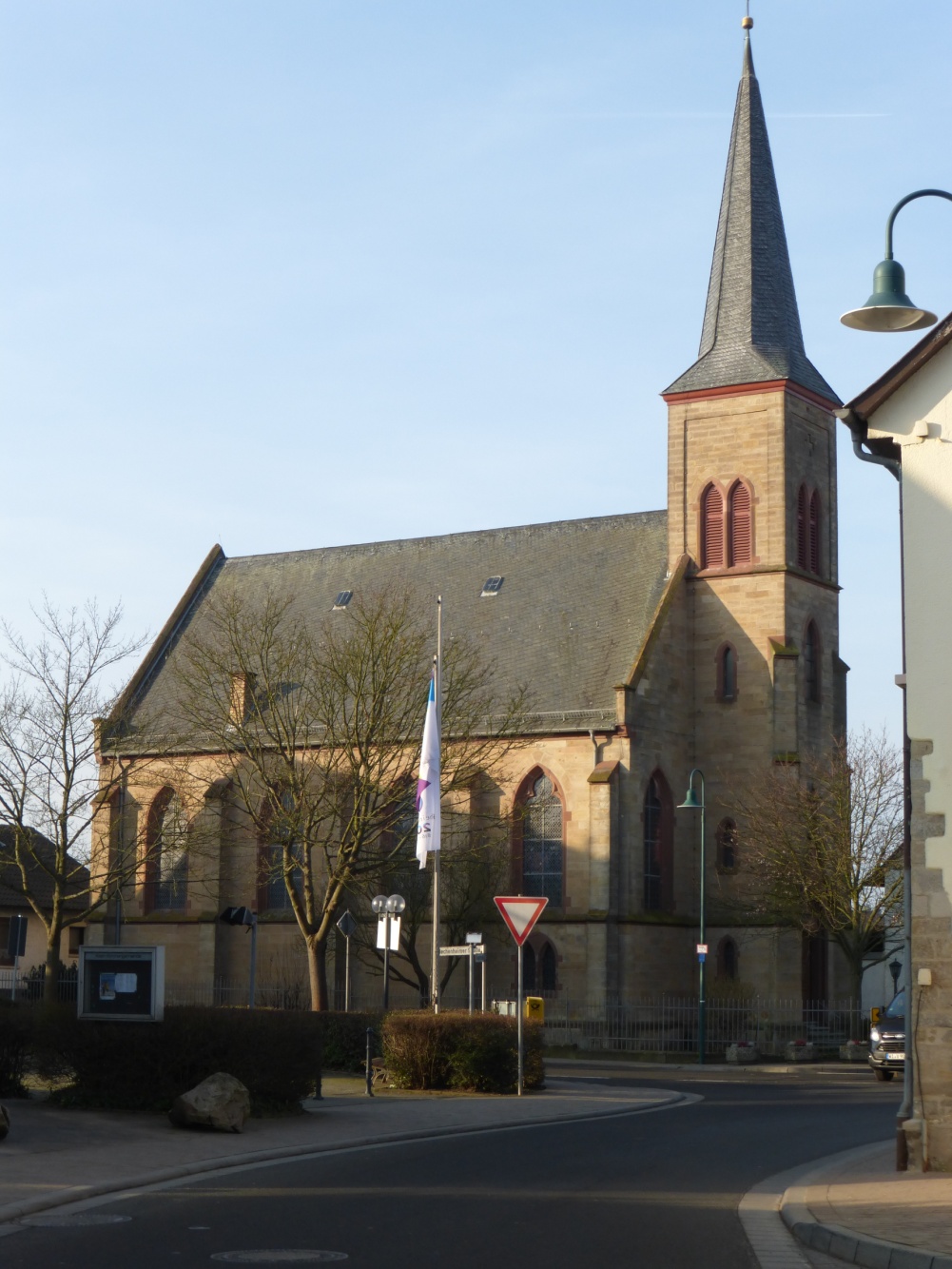 Material erarbeitet und zusammengestellt vonCornelia Gerhards-Velde, Nadine Hofmann-Driesch,Anne Klaaßen, Brigitte WeißenfeldtRPI der EKKW und der EKHN2016Kumulativer Aufbau – Inhaltsfeld KircheInhaltsfeld KircheChristen leben nicht für sich allein, sondern in der Gemeinschaft mit anderen. Damit stehen sie in der Nachfolge Jesu und leben und handeln aus dem Glauben an das Evangelium. Kirche ist auch ein sakraler Raum, in dem das Wort Gottes verkündigt wird und die eigene religiöse Praxis ihren Ausdruck findet. Hilfreiche Literatur / ArbeitsanregungenBihler, Elsbett: Symbole des Lebens. Band 1-3. Limburg: Lahn-Verlag, 1994, 1996, 1997Bornhäuser, Doris u.a.: Der Baum. Angebote für einen offenen Unterricht im Fach Religion. Stuttgart: Calwer, 2000Das Liederheft. Kirche mit Kindern 1. Zu beziehen über: www.kirchliche-dienste.de/kigoGoecke-Seischab / Harz, Frieder: Komm, wir entdecken eine Kirche. München: Kösel 2001Landgraf, Michael: Kirche erkunden. Haus aus Steinen – Haus aus Menschen. Stuttgart: Calwer, 2009Landgraf, Michael: Unsere Kirchen. Evangelisch – katholisch – ökumenisch. Stuttgart: Calwer, 2010Religion Grundschule 2/2003. Orte gelebter Religion. Seelze: Friedrich Verlag, 2003Scheilke, Christoph u.a.: Lernort Kirchenraum. Münster: Waxmann-Verlag, 1998SchuljahrErstbegegnung: unsere Kirche vor Ort (von außen nach innen)Unsere Häuser - GotteshäuserInhaltsbezogene KompetenzenDie Lernenden können eine Kirche von außen erkennen und bauliche Details aufzählen und beschreiben (Turm, Glocke, Tür, Fenster, Uhr, Hahn, Kreuz usw.) Sie können wichtige Einrichtungsgegenstände benennen und im Kirchenraum einordnen.Sie können Singen, Beten, Hören und Feiern als Tätigkeiten im Gottesdienst aufzählen und Beispiele dafür benennen. Sie können sich angemessen in einer Kirche verhalten.SchuljahrKirche – ein Ort für Dank / Bitte und FeierKonkrete Erfahrungen mit einem kirchlichen (christlichen) FestBeispiel: ErntedankBeispiel: Advent-WeihnachtenSie können am Bsp. Erntedank beschreiben, wofür Menschen bzw. sie selbst dankbar sind. Sie können eigene Danksätze/Dankgebete formulieren. Sie können mit geeigneten Dingen Liedern und Dank eine Erntedankfeier mitgestalten. Sie können eine Adventsfeier mit Liedern und Texten mitfeiern. Sie können Elemente der Weihnachtsgeschichte bei einer Krippenausstellung beschreiben.Schuljahr Einen Kirchenraum erkunden – ev. und kath. Martin Luther – warum wir heute evangelisch sindSie können Gegenstände und Einrichtungen des Kirchenraums benennen und über ihre Funktion Auskunft geben. Sie können Symbole wie Kreuz, Taube, Licht deuten. Sie können einfache liturgischeTätigkeiten benennen und mitvollziehen (Gebet, Psalm, Predigt, Vaterunser, Segen). Sie können Unterschiede und Gemeinsamkeiten zwischen evangelischer und katholischer Kirchen aufzählen. Sie können von ML und seinem Nachdenken über Gott berichten. SchuljahrGestaltung eines SchulgottesdienstesSie können einen Gottesdienst zum Abschluss der Grundschulzeit planen und gestalten. Sie können den groben Ablauf eines Gottesdienstes beschreiben. Sie können z.B. das Symbol Baum in Bezug zu ihrem eigenen Leben setzen und daraus Elemente für den Gottesdienst ableiten. Sie können einen (eigenen) Psalm performativ gestalten und vortragen. Sie können passende Lieder und Gebete für den Gottesdienst auswählen und ihre Wahl begründen.